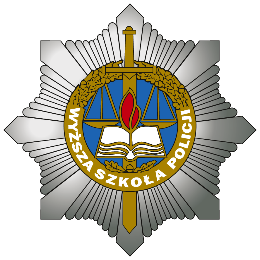 Szczytno, 12.12.2023 r.Informacja o wyniku konkursu wraz z uzasadnieniem 
zgodnie z art. 119 ust. 3 ustawy z 20 lipca 2018 r. Prawo o szkolnictwie wyższym i nauceJednostka organizacyjna:Zakład Edukacji Językowej 
Wydział Bezpieczeństwa i Nauk PrawnychAkademia Policji w SzczytnieStanowisko:asystent/instruktorData ogłoszenia konkursu:19 października 2023 r.Termin składania dokumentów:20 listopada 2023 r.Termin rozstrzygnięcia konkursu:11 grudnia 2023 r.Liczba zgłoszeń:1Kandydat rekomendowany do zatrudnienia:Ewelina MiszkiewiczUzasadnienie: